JUBILEUSZOWA PIELGRZYMKA ARCHIDIECEZJI ŁÓDZKIEJ DO RZYMU23.04-03.05.2022 – 11 DNIWENECJA – PADWA – ASYŻ – CASCIA - RZYM – WATYKAN- NEAPOL – POMPEJE- PIETRELCINA - MONTE SAN’T ANGEO- SAN GIOVANNI ROTONDO- LANCIANO – MANOPELLO - LORETO 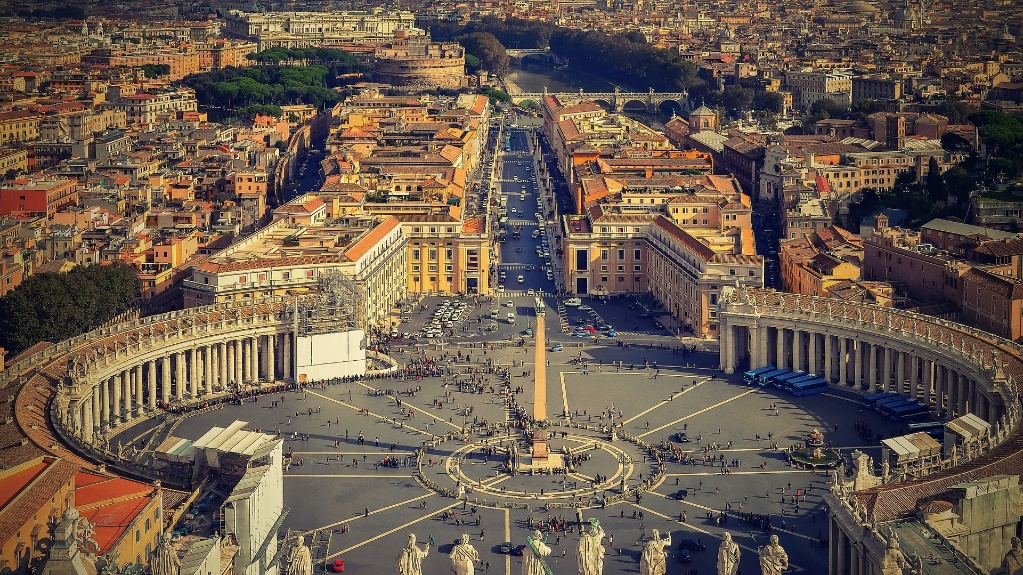 RAMOWY PROGRAM PIELGRZYMKI:DZIEŃ 1: POLSKA – WENECJA  23/04/2022Wyjazd z Polski; przejazd autokarem w okolice Wenecji na nocleg.DZIEŃ 2: WENECJA – PADWA 24/04/2022Po śniadaniu przejazd do Wenecji. W pierwszej kolejności odwiedzimy Plac i Bazylikę św. Marka, gdzie będziemy mogli podziwiać m.in. Pala d’Oro – złoty ołtarz, powstały jeszcze w X wieku. Bazylika powstała w XI wieku dla przechowania relikwii Świętego, które kupcy weneccy wykradli z Aleksandrii. Święty Marek stał się patronem miasta, a jego symbol – skrzydlaty lew do dziś jest herbem Wenecji. Następnie obejrzymy zewnętrzną część Dzwonnicy i znany na całym świecie 11-metrowy Most Westchnień. Kolejną atrakcją, którą będziemy mogli podziwiać z zewnątrz będzie Pałac Dożów (z zewnątrz), który początkowo był siedzibą dożów, następnie Napoleona i Cesarstwa Habsburgów, a obecnie pełni funkcję muzeum. Ostatnią atrakcją będzie malowniczy Most Rialto, łączący brzegi Canal Grande. Przejazd do Padwy. Nawiedzenie Bazyliki św. Antoniego, największego kościoła w tym mieście, w którego wnętrzu znajduje się grób św. Antoniego Padewskiego. Następnie zobaczymy Prato della Valle, jeden z największych placów w Europie, gdzie dawniej odbywały się targi. Obecnie na jego terenie znajduje się Memmia – wyspa otoczona kanałem, wzdłuż którego stoi 78 posągów postaci, które przysłużyły się miastu. Nawiedzimy również, znajdującą się w pobliżu Bazylikę św. Justyny, w której znajdziemy piękne malowidło Paola Veronesego „Męczeństwo św. Justyny”. Przejazd na obiadokolację i nocleg w okolicach Padwy.DZIEŃ 3: ASYŻ 25/04/2022Śniadanie. Przejazd do Asyżu - miasta Św. Franciszka i Św. Klary. Nawiedzenie Bazyliki Św. Franciszka, uważanej za jedną z najpiękniejszych świątyń chrześcijańskich na całym świecie. Nawiedzenie Bazyliki Św. Klary  - to ważny punkt na mapie miejsc poświęconych świętym we Włoszech. W kościele znajdują się bowiem szczątki założycielki zakonu klarysek oraz krzyż z San Damiano, który przemówił do św. Franciszka. Centrum miasta stanowi Plac Ratuszowy (Piazza del Comune), na którym wznosi się Ratusz (Palazzo dei Priori) – siedziba administracji. Ponadto na placu stoi Świątynia Minerwy, obecnie kościół Santa Maria sopra Minerva. Przejazd na obiadokolację i nocleg w Asyżu.DZIEŃ 4: CASCIA - RZYM 26/04/2022Śniadanie. Przejazd do Casci i nawiedzenie Sanktuarium Świętej Ryty, która jest patronką w sprawach trudnych i beznadziejnych a jej kult jest bardzo żywy również w Polsce. Przejazd do Rzymu na mszę św. W Bazylice Matki Bożej Większej, która rozpocznie się o godz. 16:00.  Obiadokolacja i nocleg w okolicy RzymuDZIEŃ 5: RZYM- WATYKAN 27/04/2022Po śniadaniu o godzinie 9:00 audiencja ogólna. Następnie zwiedzanie Rzymu z zewnątrz: Koloseum (najsłynniejszy amfiteatr świata), antyczne Forum Romanum, Capitol (miejsce od czasów antycznych uważane za serce duchowe, polityczne i kulturalne Rzymu), Palatyn, Forum Trajana. Następnie zobaczymy Plac Wenecki - przy którym stoi pomnik przypominający o wielkim dziele zjednoczenia państwa włoskiego w latach 1860-1870 przedstawiający pierwszego jego króla Wiktora Emanuela II. Panteon - perełka architektoniczna wybudowana w I połowie II wieku n.e., jedyna antyczna pozostałość stojąca po dziś dzień w całości, Piazza Navona - z fontanną "Czterech Rzek" Berniniego, Plac Hiszpański ze słynnymi schodami hiszpańskimi, Fontanna di Trevi. Następnie zwiedzanie Watykanu - Muzea Watykańskie - jeden z największych zbiorów sztuki na świecie z eksponatami od antyku po wiek dwudziesty oraz Kaplicy Sykstyńskiej ze słynnymi freskami Michała Anioła - miejsca wyboru papieży tzw. Konklawe, Bazylika św. Piotra - miejsca, w którym od 2 tys. lat spoczywają szczątki pierwszego papieża - św. Piotra. Słynna Pieta Michała Anioła - "najpiękniejsza rzeźba przeszłości, teraźniejszości i przyszłości". Czas wolny. Powrót do hotelu na obiadokolację. Nocleg.DZIEŃ 6: RZYM 28/04/2022Po wczesnym śniadaniu o godz. 7:10 Msza św. przy grobie św. Jana Pawła II. W południe audiencja z Ojcem Świętym Franciszkiem w auli Pawła VI. W dalszym ciągu dnia w godz. 14:30-18:00 katakumby, 19:00 – Bazylika Św. Pawła za Murami (Nieszpory). Powrót do hotelu na obiadokolację i nocleg.  DZIEŃ 7: RZYM 29/04/2022Wczesne śniadanie. Przejazd na godz. 9:00 do Bazyliki Św. Piotra na Mszę Św.  W dalszej części dnia nawiedzenie: Bazyliki Matki Bożej Większej, Bazyliki Św. Wawrzyńca, Bazyliki Św. Krzyża Jerozolimskiego, Bazyliki na Laterenie. Powrót do hotelu na obiadokolację. Nocleg.DZIEŃ 8: RZYM – NEAPOL- POMPEJE 30/04/2022Po śniadaniu przejazd na Mszę Św. w Bazylice na Lateranie która rozpocznie się o godz. 9.00. Następnie przejazd do Neapolu gdzie nawiedzimy Kościół Matki Bożej z Lourdes i św. Józefa i grób O. Dolindo. Kolejno udamy się w kierunku Pompejów na zwiedzanie jednego z najlepiej zachowanych symboli czasów antycznych. Nawiedzimy również Papieskie Sanktuarium Matki Bożej Różańcowej w Pompejach, gdzie znajduje się słynny obraz Matki Bożej Pompejańskiej. Obiadokolacja i nocleg w okolicy Neapolu.DZIEŃ 9: PIETRELCINA- MONTE SANT’ANGELO – SAN GIOVANNI ROTONDO 01/05/2022Śniadanie. Następnie udamy się do Pietrelciny małego miasteczka, w którym urodził się św. Ojciec Pio, podczas zwiedzania nawiedzimy m. in. Kościół Matki Boskiej Anielskiej, w którym św. Ojciec Pio rozpoczynał swoją drogę jako duchowny. Przejazd do Monte Sant’Angelo miasta z górą Gargano, na której to znajduje się Sanktuarium Św. Michała Archanioła z końca V wieku. Jest to miejsce pielgrzymek nie tylko zwykłych ludzi ale również papieży, świętych i władców. W 1987 roku przybył tu Jan Paweł II. Kolejno przejazd do San Giovanni Rotondo miejsca w którym to żył Św. Pio z Pietrelciny. Nawiedzimy stary kościół znany jako Chiesa Antica a także nowszy i większy kościół Santa Maria delle Grazie, w którym to o. Pio odprawiał msze. Obiadokolacja i nocleg w San Giovanni Rotondo. DZIEŃ 10: LANCIANO - MANOPELLO - LORETO 02/05/2022Po śniadaniu przejazd do Lanciano a następnie do Manoppello, gdzie nawiedzimy miejską świątynię, w której znajduje się jedna z najważniejszych relikwii chrześcijaństwa, czyli Całun z Manoppello. Przejazd do Loreto – gdzie Polacy mieli okazję zasłużyć się dla miasta które oswobodzili w czasie II wojny światowej, w 1944 roku i ocalili bazylikę od pożaru podczas niemieckiego bombardowania. U stóp sanktuarium znajduje się cmentarz, na którym spoczywa 1200 polskich żołnierzy. Nawiedzenie Sanktuarium Św. Domku. Obiadokolacja, nocleg w okolicy Senigallia.DZIEŃ 11: SENIGALLIA - POLSKA 03/05/2022Śniadanie, wykwaterowanie, wczesny wyjazd do Polski. Zakończenie pielgrzymki.  CENA  3150 zł/os oraz 190 Euro/osCENA ZAWIERA: przejazd komfortowym, klimatyzowanym autokarem, zakwaterowanie w hotelach 3* (lokalny standard), 2 posiłki dziennie (śniadania wzmocnione o ser i szynkę; obiadokolacje składające się z pierwszego dania np. makaron, zupa, risotto oraz drugiego dania mięsnego z przystawką; deser lub owoc; woda), opiekę polskiego pilota-tłumacza, obsługę lokalnych przewodników, system Audio Guide, ubezpieczenie od kosztów leczenia 150 000 EURO/os. (+ od chorób przewlekłych do 40% sumy ubezpieczenia od kosztów leczenia), od następstw nieszczęśliwych wypadków 4 000 EURO/os., BAGAŻ – 400 EURO/os., wjazdy do miast, parkingi, obligatoryjną opłatę na turystyczny fundusz gwarancyjny 10 zł/osoba oraz Fundusz Pomocowy 10 zł/os.CENIA NIE ZAWIERA: obligatoryjnych biletów wstępów i częściowej realizacji programu – 190 Euro/os, wydatków własnych, opłat klimatycznych w hotelach ( około 15 Euro/os ); posiłków nie wymienionych w programie; wszystkiego co nie jest zawarte w „cena zwiera”. UWAGI: 1. Program jest ramowy i kolejność zwiedzania może ulec zmianie.2. Realizacja programu zależeć będzie od obowiązujących zasad covidowych.3. Cena ważna przy realizacji grupy 42-osobowej. 4. Cena dotyczy osoby w pokoju 2-osobowym. Możliwość dopłaty do pokoju 1-osobowego na zapytanie.5. Możliwość zakupienia ubezpieczenia od rezygnacji w wysokości 3,2% wartości wyjazdu. 6. 5. Codziennie organizowane są Msze Św.; w dniu 2, 3, 9 i 10 pielgrzymki miejsca Mszy Św. zostaną ustalone po akceptacji programu.